Письмо №989 от 16 октября 2023 года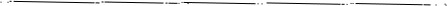 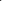 О проведении II-ого Республиканского фестиваля педагогических  проектов «Знание не для школы, а для жизни»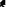 Руководителям ООВ соответствии с письмом ДИРО №844/23 от 16.10.2023г. МКУ «Управление образования» информирует о том, что ГБУ ДПО РД «Дагестанский институт развития образования» с 13 по 29 ноября 2023 года проводит II-й Республиканский фестиваль педагогических  проектов «Знание не для школы, а для жизни» среди педагогических работников образовательных организаций РД (далее - Фестиваль).Цель Фестиваля выявление и распространение успешных педагогических практик по формированию функциональной грамотности обучающихся общеобразовательных организаций Республики Дагестан.Фестиваль проводится в рамках тематических направлений «Читательская грамотность»,	«Математическая	грамотность», «Естественнонаучная грамотность», «Глобальные компетенции», «Креативное мышление», «Финансовая грамотность» по трём номинациям:«Лучший педагогический проект, направленный на формирование и оценку функциональной грамотности обучающихся начальной школы»;«Лучший педагогический проект, направленный на формирование, развитие и оценку функциональной грамотности обучающихся основной и средней школы».«Лучшее управленческий проект, направленный на реализацию задач развития функциональной грамотности, обучающихся в общеобразовательной организации».К участию в Фестивале приглашаются педагоги общеобразовательных организаций.На Фестиваль принимаются педагогические методические рекомендации для педагогов и проекты по реализации задач формирования и развития функциональной грамотности обучающихся.Для участия в Фестивале необходимо заполнить заявку на участие в электронной форме и предоставить разработку в одном файле в оргкомитет Фестиваля на электронный адрес: labfg@dagiro.ru.Срок предоставления материалов в оргкомитет: до 19 ноября 2023 года.Приложение: Положение Фестиваля на 6 л.                Начальник МКУ            «Управление образования»:                                                                  Х.ИсаеваИсп. Магомедова У.К.Тел. 8-903-482-57 46Приложение 1к приказу ДИРОот ________ 2023 № _____ПОЛОЖЕНИЕРеспубликанского фестиваля педагогических проектов«Знание не для школы, а для жизни»1. Общие положения 1.1. Настоящее положение определяет порядок проведения Республиканского фестиваля педагогических проектов «Знание не для школы, а для жизни» (далее-Фестиваль), его организационное обеспечение, условия участия в Фестивале, определение победителей Фестиваля, а также регулирует права и обязанности организатора, организационного комитета (далее-Оргкомитет) и участников. 1.2. Фестиваль проводится по инициативе Министерства образования и науки Республики Дагестан (далее – МОиН РД) и ГБУ ДПО РД «Дагестанский институт развития образования» (далее - ДИРО). Общее руководство проведения Фестиваля осуществляет ДИРО. 1.3. Цель фестиваля – выявление  и распространение успешных педагогических практик по формированию функциональной грамотности обучающихся общеобразовательных организаций Республики Дагестан. Основными задачами Фестиваля являются: совершенствование научно-методического сопровождения формирования функциональной грамотности в учебно-воспитательный процесс в образовательном организации;развитие творческого потенциала и повышение профессиональной квалификации педагогических работников;развитие инновационной и экспериментальной деятельности педагогических           работников по разработке и внедрению эффективных образовательных технологий в процесс обучения;организация апробации и внедрения педагогических проектов по формированию функциональной грамотности обучающихся, формирование общедоступного банка учебно-методических материалов на сайте ДИРО (в электронном виде).2.  Условия и порядок проведения Фестиваля2.1 Участниками Фестиваля могут быть педагогические работники образовательных организаций РД, независимо от их организационно-правовой принадлежности, имеющих лицензию на осуществление образовательной деятельности.2.2. Фестиваль проводится заочно – с   13 по 29 ноября 2023 года.Первый этап: с 13 по 18 ноября 2023 года – прием заявок и материалов от участников Фестиваля.Второй этап: с 20 по 27 ноября 2023 года – работа экспертной группы по экспертизе и оценке материалов участников Фестиваля.Третий этап (заочно): 29 ноября 2023 года – подведение итогов.2.3. Фестиваль проводится в рамках тематических направлений «Читательская грамотность», «Математическая грамотность», «Естественнонаучная грамотность», «Глобальные компетенции», «Креативное мышление», «Финансовая грамотность» по трём номинациям:
1) «Лучший педагогический проект, направленный на формирование и оценку функциональной грамотности обучающихся начальной школы»;
2) «Лучший педагогический проект, направленный на формирование, развитие и оценку функциональной грамотности обучающихся основной и средней школы».	
3) «Лучшее управленческий проект, направленный на реализацию задач развития функциональной грамотности, обучающихся в общеобразовательной организации». 2.4. На Фестиваль принимаются следующие материалы: педагогический проект по реализации задач развития функциональной грамотности обучающихся;методическая разработка (рекомендации, пособие) для педагогов, руководителей образовательных организаций.2.5. Проект составляется как по формированию и развитию одного вида грамотности, так и по нескольким видам функциональной грамотности.2.6. Длительность реализации проекта должно составляться не менее  2 - 3 – х  месяцев.2.7. Каждый участник (или группа участников) представляет на Фестиваль по выбору один из перечисленных видов материалов в одной из номинаций, указанных в п. 2.3.2.8. Регистрация претендента на участие в Фестивале происходит на основании заявления, которое одновременно с материалами претендента направляется в оргкомитет.2.9. Требования к оформлению. 2.9.1. Конкурсные материалы представляют собой педагогический проект.
         Педагогический проект – это описание концептуально-педагогических
идей построения содержания, методов и технологий формирования
(в начальной школе) или развития (в основной школе) функциональной грамотности обучающихся.	
         Педагогический проект – разработанная система и структура действий
педагога (педагогического коллектива) для реализации конкретной педагогической задачи с уточнением роли и места каждого действия, времени осуществления этих действий, их участников и условий, необходимых для эффективности всей системы действий, в условиях имеющихся (привлеченных)	ресурсов.
           2.9.2. Конкурсные материалы должны отражать инновационный характер проектной деятельности и соответствовать современному содержанию общего образования2.9.3. Материалы, направляемые в оргкомитет Фестиваля для рассмотрения и экспертной оценки, представляются в электронном виде.Все поля (снизу, сверху, слева, справа) 1,5 см. Шрифты «Times New Roman» (в качестве основного шрифта, кегль 14 Междустрочный интервал – 1,15. Заголовки должны быть отделены от предыдущего и последующего текста отбивками (пустыми строками). 2.8.4. Структура педагогического проекта включает:1. Титульный лист (см. Приложение 1 к Положению).	
          2. Краткая аннотация основной идеи проекта (не более 0,5 стр.).
          3. Обоснование необходимости проекта (анализ проблемной ситуации
через определение противоречий существующей практики; актуальность
проекта для педагога, образовательного учреждения; степень адекватности
педагогического проекта современным целям, задачам, логике развития образования).
         4. Цели и задачи проекта (определение конкретной педагогически измеримой цели, которая направлена на решение поставленной проблемы, а
также задач, которые будут решаться для достижения поставленной цели).
         5. Основное содержание проекта (описание технологий и/или методов
достижения поставленных целей, основных форм реализации проекта).
         6. Ожидаемые результаты и педагогические эффекты (планируемые
образовательные результаты обучающихся; степень достижения поставленных цели и задач – количественная и качественная оценка; критерии оценки эффективности; возможные последействия реализации проекта).
          7. Перспективы дальнейшего развития проекта (возможность дальнейшего продолжения проекта, описание механизмов реализации; указание ресурсов для реализации и/или продолжения проекта).
          8. Используемая при подготовке проекта литература.
          9. Приложения (не обязательный элемент проекта). В приложениях к проекту можно представить:	
          нормативно-правовые документы;	
          дидактические раздаточные материалы;	
          контрольно-оценочные материалы;	
         сценарий образовательного события (методическую разработку).
             2.10. Материалы на участие направляются в электронном варианте на адрес оргкомитета конкурса:  labfg@dagiro.ruКонтактный телефон: 8-906-450-45-07 (Газимагомедова Аминат Османовна, заведующая лабораторией по формированию функциональной грамотности ЦРОО ДИРО).2.11. Для оценки конкурсных материалов на втором этапе формируется экспертная комиссия из числа методистов лаборатории формирования функциональной грамотности ДИРО. Состав экспертной комиссии утверждается приказом ректора ДИРО.2.11.1. Экспертная комиссия фестиваля:оценивает конкурсные материалы в соответствии с критериями на втором (заочном) этапе;обеспечивает соблюдение критериев оценки конкурсных материалов;составляет протоколы оценки конкурсных материалов и итоговыепротоколы результатов участников фестиваля; определяет победителей фестиваля по номинациям.3. Подведение итогов и награждение3.1. Всем участникам Фестиваля получают электронные сертификаты. 3.2. В каждой номинации определяются победители (1, 2, 3 место) из числа участников, набравших максимальное количество баллов. Общее количество победителей и призеров не должно превышать 45 % от фактического числа участников. Победители награждаются дипломами.3.3. Результаты Фестиваля размещаются на официальном сайте ГБУ ДПО РД «ДИРО» в разделе «Функциональная грамотность».3.4. Закрытие Фестиваля.Объявление результатов Фестиваля, награждение победителей и призеров, вручение дипломов и сертификатов участникам осуществляется в торжественной обстановке в формате очного мероприятия с соблюдением действующих мер по обеспечению санитарно-эпидемиологического благополучия населения в условиях распространения коронавирусной инфекции (COVID-19).Приложение 1                                    к Положению II Республиканского фестиваля педагогических проектов«Знание не для школы, а для жизни»Заявкана участие в Республиканском фестивале педагогических проектов «Знание не для школы, а для жизни»Заявитель-участник конкурса подтверждает, что является автором представленных на конкурс материалов и передает организаторам конкурса право на их использование в ходе проведения конкурса и последующего тиражирования (распространения)________________ / ________________подпись 		ФИОВ соответствии с Федеральным законом от 27.07.2006 № 152-ФЗ «О персональных данных» даю согласие на обработку моих персональных данных ________________ /________________подпись 		ФИОПриложение 2к Положению II Республиканского фестиваля педагогических проектов«Знание не для школы, а для жизни»МИНИСТЕРСТВО ОБРАЗОВАНИЯ И НАУКИ РЕСПУБЛИКИ ДАГЕСТАНДАГЕСТАНСКИЙ ИНСТИТУТ РАЗВИТИЯ ОБРАЗОВАНИЯ II Республиканский фестиваль педагогических проектов«ЗНАНИЕ НЕ ДЛЯ ШКОЛЫ, А ДЛЯ ЖИЗНИ» по формированию, развитию и/или оценке функциональной грамотности обучающихся начальной / основной школы – 2023ПЕДАГОГИЧЕСКИЙ ПРОЕКТ«»
Номинация:
Образовательная организация (полное наименование):
Разработчики проекта: ФИО, должность всех участников2023 годФИО участника ( всех участников, если коллективный) конкурса (полностью)Место работы (МО и СОШ) (полностью)Наименование номинацииВид материала (педагогический проект, методическое пособие (рекомендации для педагогов)Наименование конкурсных материаловКонтактная информация: электронный адрес, телефон 